Plasty a jejich recyklacePracovní list je vhodný zejména pro žáky střední školy. Žáci si na základě zhlédnutého videa zopakují jednak to, jakým způsobem se recyklují PET lahve, jednak základní učivo o plastech.Složení PET lahví a jejich recyklace________________________________________________________Vysvětlete pojem biodegradabilní. ……………………………………………………………………………………………………………………………………………………………………………………………………………………Vysvětlete zkratku PET, napište názvy a vzorce monomerů, z nichž se PET vyrábí, určete typ reakce, při níž vzniká PET.  …………………………………………………………………………………………………………………………………………………………………………………………………………………………………………………………………………………………………………………………………………………………………………………………………………………………………………Popište recyklaci PET lahví.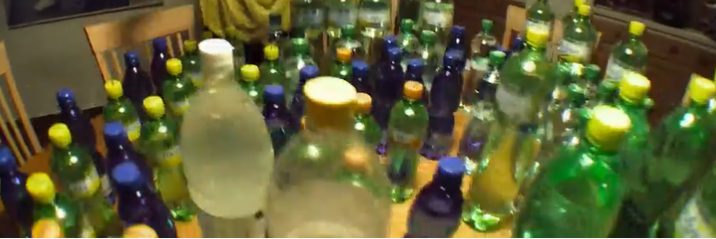 .……………………………………………………………………………………………………..……………………………………………………………………………………………………...……………………………………………………………………………………………………...……………………………………………………………………………………………………...Vyjmenujte nejméně 4 výrobky, které se z recyklovaného plastu vyrábí.	……………………………….	………………………………..	……………………………….	………………………………..Přiřaďte k jednotlivým plastům zkratku, název a výrobek.PP			a. polystyren			1. náhrada sklaPE			b. polyethylentereftalát		2. izolační materiálPS			c. polymethylmethakrylát	3. hračky, sáčkyPET			d. polyethylen			4. lahvePMMA		e. polypropylen			5. bazény, potrubíCo jsem se touto aktivitou naučil(a):………………………………………………………………………………………………………………………………………………………………………………………………………………………………………………………………………………………………………………………………………